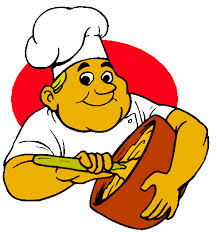  Od 16. 4. 2018 do 20. 4.  2018 PONDĚLÍ16.4.2018SvačinaChléb s tvarohovou pomazánkou, mléko, jablko, čaj nebo vodaAlergeny: 1,3,7ObědPolévka:        ´                               Cibulová se sýrem a opraženou houskouAlergeny:1,4,6,7,9Hlavní jídlo: Vepřové po myslivecku, bramborové špalíčky, džusAlergeny:1,4SvačinaChléb s e šunkovou pomazánkou, paprika, šťáva nebo vodaAlergeny:1,3,4ÚTERÝ17.4.2018SvačinaChléb s pomazánkou z červené řepy, jablko, čaj nebo vodaAlergeny:1,3,7ObědPolévka:KulajdaAlergeny:1,3,6,7,9Hlavní jídlo:Kuřecí plátek přírodní, dušená zelenina, vařené brambory, čajAlergeny:SvačinaChléb s nivovou pomazánkou, kyselá okurka, čaj nebo vodaAlergeny:1,3,7STŘEDA18.4.2018SvačinaRohlík s tuňákovou pomazánkou s vejci jablko, čaj nebo vodaAlergeny: 1,3,4,7ObědPolévka:Z jarní zeleninyAlergeny:1,9Hlavní jídlo:Vepřové vařené, česnekový dressing, vařené brambory MM, míchaný salát, čajAlergeny:7SvačinaTvarohový mls, piškoty, kompot, mléko šťáva nebo vodaAlergeny: 1,3,7ČTVRTEK19.4..2018SvačinaChléb s pažitkovou pomazánkou, jablko, čaj nebo voda Alergeny: 1,3,7ObědPolévka:Z míchaných luštěninAlergeny:1,9Hlavní jídlo:Kořeněná vepřová plec, houskový knedlík, čaj Alergeny:1,3,6,7,10SvačinaChléb s Lučinou, okurka, mléko, šťáva nebo vodaAlergeny: 1,3,7PÁTEK20.4.2018SvačinaRohlík s rybičkovovajíčkovou  pomazánkou, jablko, čaj nebo vodaAlergeny:1,3,4,7ObědPolévka:S masem a kapánímAlergeny:1,3,9Hlavní jídlo:Mexická pánev, zelný salát se žampiony a kapií, moučník s kokosem, čajAlergeny:1,3,7,8,9SvačinaRohlík s česnekovou pomazánkou, mrkev, šťáva nebo vodaAlergeny:1,3,7